Fingerprinting Made Easy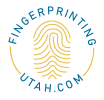 On-site, all-day Fingerprinting Sessions will be available for new students in ME 119Friday, January 12  	2:00pm – 4:30pmFriday, January 19  	8:00am – 1:00pmFriday, January 26	2:00pm – 4:30pmFriday, February 2	8:00am – 1:00pmFriday, February 9	2:00pm – 4:30pmSchedule Appointments at:https://calendly.com/fingerprintingutah/uvu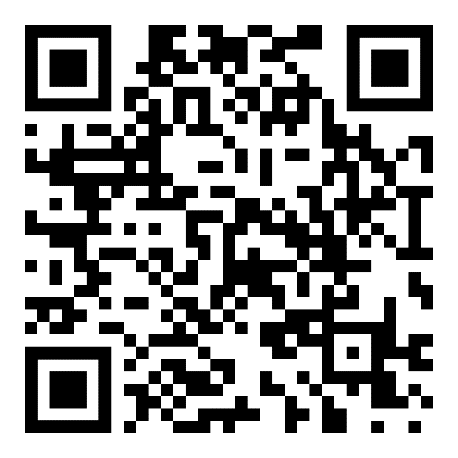 